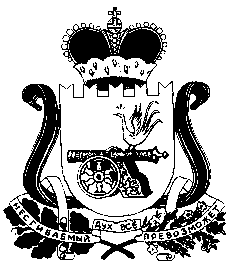 АДМИНИСТРАЦИЯ СНЕГИРЕВСКОГО  СЕЛЬСКОГО ПОСЕЛЕНИЯ                   ШУМЯЧСКОГО РАЙОНА СМОЛЕНСКОЙ ОБЛАСТИ                                                               ПОСТАНОВЛЕНИЕ от 04 марта 2020 года                          № 12О создании эвакуационной  комиссииСнегиревского сельского    поселенияШумячского   района       Смоленскойобласти                 В соответствии с Федеральными законами «О гражданской обороне», «О защите населения и территорий от чрезвычайных ситуаций природного и техногенного характера», а целях реализации постановления Правительства Российской Федерации от 22.06.2004 №303 «О порядке эвакуации населения, материальных и культурных ценностей в безопасные районы», методических рекомендаций МЧС России по подготовке и проведению эвакуации населения, материальных и культурных ценностей в безопасные районы, а также организации планирования работы эвакуационных органов по проведению рассредоточения и эвакуации населения и их всестороннему обеспечению в местах размещения в загородной зоне на военное время и при возникновении чрезвычайных ситуаций природного и техногенного характера в мирное время. В связи с кадровыми изменениямиАдминистрация Снегиревского сельского поселения Шумячского района Смоленской областиПОСТАНОВЛЯЕТ:Признать утратившим силу постановление Администрации Снегиревского                        сельского поселения Шумячского района Смоленской области от 11.02.2013 г.              №10 «О создании эвакуационной  комиссии Снегиревского сельского    поселения              Шумячского   района       Смоленской областиСоздать эвакуационную комиссию по подготовке и проведению эвакуации населения, материальных и культурных ценностей в безопасные места при возникновении чрезвычайных ситуаций природного и техногенного характера в мирное время  и военное время при Администрации Снегиревского сельского поселения Шумячского района Смоленской области (приложение № 1 к постановлению Администрации Снегиревского сельского поселения Шумячского района Смоленской области «О создании эвакуационной комиссии Снегиревского сельского поселения Шумячского района Смоленской области»).Утвердить Положение о приемной эвакуационной комиссии поселения, осуществляющей свою деятельность при чрезвычайных ситуациях в мирное время (приложение № 2 к постановлению Администрации Снегиревского сельского поселения Шумячского района Смоленской области « О создании эвакуационной комиссии Снегиревского сельского поселения Шумячского района Смоленской области»).Утвердить   Положение    о     приемной    эвакуационной    комиссии   поселения,осуществляющей свою деятельность в военное время при Администрации Снегиревского сельского поселения Шумячского района Смоленской области (приложение № 3 к постановлению Администрации Снегиревского сельского поселения Шумячского района Смоленской области « О создании эвакуационной комиссии Снегиревского сельского поселения Шумячского района Смоленской области»).Глава муниципального образованияСнегиревского сельского поселения Шумячского района Смоленской области                                    В.А.Тимофеев                                                                     Приложение № 1      к постановлению Администрации Снегиревского    сельского     поселения     Шумячского    района Смоленской области     «О создании эвакуационной  комиссии Снегиревского сельского поселения Шумячского района Смоленской области»       от  04.03.2020 г. № 12СПИСОКчленов эвакуационной комиссии  по подготовке и проведению эвакуации населения, материальных и культурных ценностей в безопасные места при возникновении чрезвычайных ситуаций природного и техногенного характера в мирное время и военное время при Администрации Снегиревского сельского поселения Шумячского района Смоленской областиСевастицкая Юлия Игоревна        -     бухгалтер    Администрации      Снегиревского                                                                сельского   поселения     Шумячского    района                                                                Смоленской области -  председатель комиссииХайновский Сергей Петрович      -      депутат     Совета депутатов Снегиревского сельского                                                                  поселения Шумячского района Смоленской области  -                                                                член комиссииЯзев Александр Валерьевич      -         председатель СПК «40 лет Октября»  - член    комиссии  (по                                                                 согласованию)                                                                 Приложение № 2      к постановлению Администрации Снегиревского   сельского     поселения     Шумячского    района Смоленской области    «О создании эвакуационной  комиссии Снегиревского сельского поселения Шумячского района Смоленской области»      от  04.03.2020г. № 12ПОЛОЖЕНИЕо приемной эвакуационной комиссии поселения, осуществляющей свою деятельность при чрезвычайных ситуациях в мирное времяПриемная эвакуационная комиссия Снегиревского сельского поселения Шумячского района Смоленской области, осуществляющая свою деятельность при чрезвычайных ситуациях в мирное время, создается Администрацией Снегиревского сельского поселения Шумячского района Смоленской области (далее – Администрация) и предназначается для организации приема, размещения и первоочередного жизнеобеспечения эвакуируемого населения в пунктах временного размещения.В состав приемной эвакуационной комиссии поселения входят лица руководящего состава органов местного самоуправления, транспортных органов, органов
соцобеспечения, здравоохранения, внутренних дел, связи, представители военных
комиссариатов.Приемная эвакуационная комиссия поселения непосредственно подчиняется
Главе Администрации Снегиревского сельского поселения и работает в тесном взаимодействии со службами гражданской обороны района и сельского поселения, эвакуационной комиссией города, население которого планируется разместить на территории Снегиревского сельского поселения Шумячского района Смоленской области.Председателем приемной эвакуационной комиссии поселения назначается заместитель Главы (уполномоченный по делам ГО и ЧС поселения), который осуществляет руководство всеми эвакуационными органами поселения и несет личную ответственность за их постоянную готовность к приему, размещению и первоочередному жизнеобеспечению эвакуируемого населения.В пределах своей компетенции он издает приказы, обязательные для исполнения всеми подчиненными ему эвакуационными органами, транспортными организациями и должностными лицами, связанными с проведением эвакуационных мероприятий и осуществляющими их без освобождения от исполнения основных обязанностей.5.	Приемной эвакуационной комиссии  поселения подчиняются приемные эвакуационные пункты объектов поселения, расположенные на территории Администрации.Количество и состав приемных эвакуационных пунктов объектов поселения, а также места их размещения определяются решением Главы администрации поселения.Планирование приема, размещения и материального обеспечения эвакуируемого населения проводится при тесном взаимодействии ведущего специалиста гражданской обороны и чрезвычайных ситуаций Администрации, со специалистами управления г. Рославля.Подготовка мест размещения эвакуируемого населения организуется заблаговременно.Кроме того, в поселении должно быть предусмотрено выполнение мероприятий по подготовке и поддержанию в проезжем состоянии дорог, мостов на маршрутах эвакуации, устройству пунктов обогрева для эвакуируемого населения, выводимого пешим порядком.Ответственность за выполнение мероприятий возлагается на приемную эвакуационную комиссию поселения и руководителей хозяйств, по территории которой проходят маршруты эвакуации.9. Основные задачи приемной эвакуационной комиссии поселения:в режиме повседневной деятельности - разработка плана приема и размещения эвакуируемого населения, а также мероприятий по его первоочередному
жизнеобеспечению;в режиме повышенной готовности (при переводе гражданской обороны с
мирного на военное положение):уточнение плана приема, размещения и первоочередного жизнеобеспечения
эвакуируемого населения;контроль за организацией подготовки и проведения мероприятий по первоочередному жизнеобеспечению эвакуируемого населения;3)	в чрезвычайном режиме деятельности (с получением распоряжения о про
ведении эвакуации):организация встречи прибывающего эвакуируемого населения;размещение эвакуируемого населения и обеспечение его продуктами питания, водой и предметами первой необходимости;учет прибывающего эвакуируемого населения, доклад вышестоящей комиссии о количестве, условиях размещения и первоочередном жизнеобеспечении эвакуируемого населения.                                                                Приложение № 3      к постановлению Администрации Снегиревского    сельского        поселения     Шумячского    района Смоленской области «О создании эвакуационной  комиссии     Снегиревского сельского   поселения Шумячского района   Смоленской области»       от  04.03.2020 г. № 12ПОЛОЖЕНИЕо приемной эвакуационной комиссии поселения,осуществляющей свою деятельность в военное время1. Общие положения1.1.	Приемная эвакуационная комиссия Снегиревского сельского поселения Шумячского района Смоленской области, осуществляющая деятельность в военное время, создается постановлением    Главы Администрации поселения, предназначается для планирования и осуществления приема и размещения рассредотачиваемого и эвакуируемого городского населения, приема и размещения материальных и культурных ценностей городов, отнесенных к группам по гражданской обороне.1.2.	В состав приемной эвакуационной комиссии поселения включаются лица руководящего состава Администрации (объектов).Приемная эвакуационная комиссия поселения непосредственно подчиняется Главе Администрации Снегиревского сельского поселения Шумячского района  Смоленской области и работает в тесном взаимодействии с эвакуационной комиссией района, население которого планируется разместить на территории поселения.Председателем приемной эвакуационной комиссии поселения назначается заместитель Главы (уполномоченного по делам ГО и ЧС сельского поселения), который осуществляет руководство всеми эвакуационными органами поселения и несет личную ответственность за их постоянную готовность к приему, размещению и первоочередному жизнеобеспечению эвакуируемого городского населения.В пределах своей компетенции он издает приказы, обязательные для исполнения всеми подчиненными эвакуационными органами, должностными лицами, связанными с проведением эвакуационных мероприятий и осуществляющими их без освобождения от исполнения основных обязанностей.1.5.	Приемной эвакуационной комиссии поселения подчиняются  приемные эвакуационные пункты объектов поселений, расположенные на территории Администрации.1.6.	Количество и состав приемных эвакуационных пунктов сельского поселения, а также места их размещения определяются решением Главы Администрации сельского поселения.Для размещения рассредотачиваемого и эвакуируемого населения каждому предприятию, учреждению, учебному заведению, приписанному к приемному эвакуационному пункту сельского поселения, определяется необходимое количество населенных пунктов на территории поселений.Планирование приема, размещения и материального обеспечения эвакуируемого городского населения проводится при тесном взаимодействии 
приемных эвакуационных пунктов сельского поселения и служб гражданской обороны поселения, на территории которых предусматривается его
размещение, с соответствующими отделами и службами гражданской обороны городского района и объектов города, из которого осуществляется эвакуация.Подготовка мест для размещения городского населения организуется заблаговременно и заканчивается с возникновением угрозы нападения противника.Кроме того, предусматривается выполнение мероприятий по подготовке и поддержанию в проезжем состоянии дорог, мостов на маршрутах эвакуации, устройству пунктов обогрева для населения, выводимого пешим порядком, оборудованию защитных сооружений, медицинское, транспортное и другие виды обеспечения.Ответственность за выполнение мероприятий возлагается на приемную эвакуационную комиссию сельского поселения и руководителей хозяйств, через территории которых проходят маршруты эвакуации.1.9.	Подготовка приемной эвакуационной комиссии поселения к проведению эвакуационных мероприятий начинается с получения распоряжения на их выполнение в случае угрозы нападения противника.Организуется круглосуточное дежурство членов приемной эвакуационной комиссии поселения в составе расчета пункта управления гражданской обороны поселения. Уточняются планы приема, размещения и материального обеспечения эвакуируемого городского населения.С получением распоряжения на проведение эвакуации населения приемная эвакуационная комиссия поселения доводит задачи по приему, размещению и первоочередному жизнеобеспечению эвакуируемого населения до приемных эвакуационных пунктов сельского поселения, совместно со службами гражданской обороны проводит мероприятия по приему, размещению и первоочередному жизнеобеспечению эвакуируемого населения.В целях обеспечения управления деятельностью по приему эвакуируемого городского населения предусматривается организация прямой телефонной связи приемной эвакуационной комиссии поселения с приёмными эвакуационными пунктами объектов сельских поселений, транспортными организациями, которые выделяют транспорт.Приемная эвакуационная комиссия организует встречу прибывающего эвакуируемого населения, размещение его и обеспечение продуктами питания, водой и предметами первой необходимости.Организованное проведение приема и размещения эвакуируемого городского населения зависит от четкой работы всех членов приемного эвакуационного пункта сельского поселения и обеспечивается твердым знанием своих функциональных обязанностей, четким взаимодействием при решении задач в сложных условиях.1.14. Работа приемной эвакуационной комиссии поселения  продолжается до полного завершения приема и размещения эвакуированного населения, различных грузов и материальных ценностей.2. Основные задачи и состав приемной эвакуационной комиссии поселенияОсновными задачами приемной эвакуационной комиссии поселения являются:Разработка и своевременная корректировка (уточнение) плана приема,
размещения и первоочередного жизнеобеспечения рассредотачиваемого и эвакуируемого населения и доведение до исполнителей мероприятий указанного плана необходимых сведений.Подготовка руководства приемной эвакуационной комиссии поселения и подчиненных ей приемных эвакуационных пунктов к осуществлению деятельности по рассредоточению и эвакуации населения.            2.3.  Организация встречи населения, прибывшего на станции высадки, и отправка его к местам расселения, обеспечение его продуктами питания, водой и предметами первой необходимости.            2.4 Разработка практических мероприятий по медицинскому, материальному обеспечению, коммунально-бытовому обслуживанию, по пенсионному обеспечению и трудоустройству, по организации обучения эвакуированных детей в местных школах.           2.5. Сбор, обобщение данных о ходе приема и размещения рассредотачиваемого и эвакуируемого населения, доклад их Главе поселения и эвакуационной комиссии района, информирование
эвакуационной комиссии городского района, откуда проводится эвакуация.2.6. В состав приемной эвакуационной комиссии поселения входят ее председатель, его заместитель и секретарь приемной эвакуационной комиссии поселения.          2.7.Для организации своевременного приема и учета прибывающего эвакуируемого населения в составе приемной эвакуационной комиссии поселения создаются:-	группа учета по приему эвакуируемого населения в количестве 3-4 человек
(в зависимости от количества приемных эвакуационных пунктов);- группы для приема и обслуживания населения на промежуточных пунктах
эвакуации и станциях высадки населения.-	группа контроля за приемом, размещением и обслуживанием эвакуируемого
населения, приемом и размещением материальных ценностей в количестве 6 человек.3. Документы, подготавливаемые приемной эвакуационной комиссией поселения3.1. Разработка документов осуществляется на основании:решения суженного заседания Администрации поселения о создании приемной эвакуационной комиссии поселения;выписки из плана Управления ГО и ЧС г. Рославля   о приеме и размещении эвакуируемого населения;других  документов,  поступающих  в рабочем  порядке  из  Смоленского областного государственного учреждения «Центр гражданской безопасности»3.2. Приемная эвакуационная комиссия поселения разрабатывает следующие документы:план приема и размещения эвакуируемого населения в поселении (на карте, схеме);функциональные обязанности членов приемной эвакуационной комиссии поселения;календарный план основных мероприятий приемной эвакуационной комиссии поселения;журнал учета исходных данных по приему эвакуируемого населения;план-график приема эвакуируемого населения на приемных эвакуационных пунктах сельского поселения;план материально-технического и медицинского обеспечения, торгового и бытового обслуживания эвакуируемого населения;список начальников автоколонн;список приемной эвакуационной комиссии поселения и порядок оповещения ее членов;журнал учета отдаваемых и принимаемых распоряжений и докладов;таблица учета хода приема и размещения эвакуируемого населения;табель срочных донесений в звене «приемный эвакуационный пункт -приемная эвакуационная комиссия поселения»;табель срочных донесений в звене «приемная эвакуационная комиссия поселения - эвакуационная комиссия района»;схема связи приемной эвакуационной комиссии поселения с приемными эвакуационными пунктами сельского поселения;таблица позывных должностных лиц и график дежурства членов приемной эвакуационной комиссии поселения.Кроме того, каждый член приемной эвакуационной комиссии поселения должен иметь:выписку из своих функциональных обязанностей;план-график личной работы;справочные данные;рабочую тетрадь.